1Criterios Específicos y Recomendaciones en Materia de Organización y Conservación de Archivos.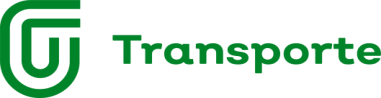 ÍNDICE							PáginaPresentación                                                                           		3Marco Jurídico                                                             		5Términos y definiciones						6Organigrama del Sistema Institucional de Archivos			10Funciones de los integrantes del Sistema Institucional de Archivos	11Objetivos y ámbitos de aplicación 					18Instrumentos de Control y Consulta Archivística			20Ciclo vital del documento						26Archivo de Trámite							28Clasificación y Desclasificación de la información			31Transferencia Primaria						33Documentación de comprobación Administrativa inmediata	33Archivo de Concentración						35Documentación Fiscal y/o contable					38Préstamo de expedientes custodiados					39Archivo Histórico							40Daño, pérdida o robo de documentos en los archivos		41Responsabilidades Administrativas					43Transitorios								44PRESENTACIÓNLa Ley General de Archivos, de observancia general en todo el territorio nacional,  tiene por objeto establecer los principios y bases generales para la organización y conservación, administración y preservación homogénea de los archivos en posesión de cualquier autoridad, entidad, órgano y organismo de los poderes Legislativo, Ejecutivo y Judicial, órganos autónomos, partidos políticos, fideicomisos y fondos públicos, así como de cualquier persona física, moral o sindicato que reciba y ejerza recursos públicos o realice actos de autoridad de la federación, las entidades federativas y los municipios. Así como determinar las bases de organización y funcionamiento del Sistema Nacional de Archivos y fomentar el resguardo, difusión y acceso público de archivos privados de relevancia histórica, social, cultural, científica y técnica de la Nación.Así mismo, la Ley de Archivos del Estado de Jalisco y sus Municipios, establece los principios y bases generales para la organización, conservación, disponibilidad, integridad y localización de los archivos en posesión, entre otros de cualquier autoridad, entidad, órgano, organismo del Estado, fideicomisos y fondos públicos.Por otra parte la Ley de Transparencia y Acceso a la Información Pública del Estado de Jalisco y sus Municipios, establece disposiciones para la conservación y organización de los archivos que generan las autoridades del Estado. El Consejo Nacional del Sistema Nacional de Transparencia, Acceso a la Información Pública y Protección de Datos Personales, emitió Lineamientos para la Organización y Conservación de Archivos, que tienen por objeto establecer las políticas y los criterios para la sistematización y digitalización, así como la custodia y conservación de los archivos en posesión de los sujetos obligados, con la finalidad de garantizar la disponibilidad, la localización eficiente de la información generada, obtenida, contenida, transformada y contar con sistemas de información, agiles y eficientes, la que es de observancia obligatoria y aplicación general para los sujetos obligados señalados en el artículo 1 de la Ley General de Transparencia y Acceso a la Información Pública.MARCO JURIDICOLey General de Archivos.Ley General de Transparencia y Acceso a la Información Pública;Ley General de Protección de Datos Personales en Posesión de los Sujetos Obligados;Ley de Archivos del Estado de Jalisco y sus Municipios;Ley de Transparencia del Estado de Jalisco y sus Municipios;Ley de Movilidad y Transporte del Estado de Jalisco;Reglamento de la Ley de Movilidad y Transporte del Estado de Jalisco;Reglamento Interno de la Secretaria de Transporte;Lineamientos para la organización y conservación de archivos emitidos por el consejo nacional del sistema nacional de transparencia, acceso a la información pública y protección de datos personales;Manual de Organización y Procedimientos de la Secretaría de Transporte; yDemás normativas aplicables.TERMINOS Y DEFINICIONESAcceso: Derecho de los ciudadanos a la consulta del patrimonio documental de acuerdo con la Ley Federal de Transparencia y Acceso a la información pública gubernamental.Administración de documentos: Conjunto de métodos y prácticas destinadas a planear, dirigir, y controlar la producción, circulación, organización, conservación, uso, selección y destino final de los documentos de archivo.Archivística: Disciplina que trata de los aspectos teóricos y prácticos de los archivos y la administración de documentos.Archivo: conjunto orgánico de documentos en cualquier soporte, que son producidos o recibidos por los sujetos obligados o los particulares en el ejercicio de sus atribuciones o en el desarrollo de sus actividades.Archivo de Concentración: El integrado por documentos transferidos desde las áreas productoras, cuyo uso y consulta es esporádica y que permanecen en él hasta su disposición documental.Archivo Histórico: El integrado por documentos de conservación permanente y de relevancia para la memoria estatal, que concentra, organiza, conserva, resguarda, restaura y difunde los documentos de interés histórico.Archivo de Tramite: está constituido por la documentación activa que se genera en cada Dirección General y sus unidades administrativas en el ejercicio de sus funciones y atribuciones contenidas en el Reglamento Interno de la SETRAN, cuya conservación es necesaria en el área hasta el término de la gestión que se trate, que se ordenaran y resguardaran en el expediente físico o digital que los contenga.Área generadora de documentos de archivo: se refiere a las diferentes coordinaciones, direcciones generales, direcciones de área o equivalentes en las que se generan o reciben los documentos de la institución.Baja Documental: Eliminación de aquella documentación que haya prescrito en sus valores administrativos, legales, fiscales o contables, y en su caso, plazos de conservación, siempre que no contengan valores históricos.Ley General: Ley General de ArchivosCiclo vital: Etapas por las que atraviesan los documentos de archivo desde su producción o recepción hasta su baja documental o transferencia a un archivo histórico.Conservación de Archivos: Conjunto de procedimientos y medidas destinados a asegurar la prevención de alteraciones físicas de los documentos en papel y la conservación de los documentos a largo plazo.Disposición documental: Selección sistemática de los expedientes de los archivos de trámite o concentración cuya vigencia documental o uso a prescrito, con el fin de realizar transferencias ordenadas o bajas documentales.Documento de Archivo: Aquel que registra un hecho, acto administrativo, jurídico, fiscal o contable producido, recibido y utilizado en el ejercicio de las facultades, competencias o funciones de los sujetos obligados, con independencia de su soporte documental.Documentos Históricos: Los que se preservan permanentemente porque poseen valores evidenciales, testimoniales e informativos relevantes para la sociedad, y que por ello forman parte integra de la memoria colectiva del Estado y son fundamentales para el conocimiento de la historia local, regional e incluso nacional.Gestión Documental: Tratamiento integral de la documentación a lo largo de su ciclo vital, a través de la ejecución de procesos de producción, organización, acceso, consulta, valoración documental y conservación.SETRAN: Secretaría de Transporte.Soportes documentales: Medios en los cuales se contiene información además del papel, siendo estos materiales audiovisuales, fotográficos, digitales, electrónicos, sonoros, visuales, entre otros.Transferencia: Traslado controlado y sistemático de expedientes de consulta esporádica de un archivo en trámite a uno de concentración (Transferencia primaria); y de expedientes que deben conservarse de manera permanente, del archivo de concentración al archivo histórico (transferencia secundaria).Vigencia documental: Periodo durante el cual un documento de archivo mantiene sus valores administrativos, legales, fiscales o contables, de conformidad con las disposiciones legales aplicables a la materia.ORGANIGRAMA DEL SISTEMA INSTITUCIONAL DE ARCHIVOS DE LA SETRANFUNCIONES DE LOS INTEGRANTES DEL SISTEMA INSTITUCIONAL DE ARCHIVOS DE LA SETRANDe conformidad a lo dispuesto por la Ley de Archivos del Estado de Jalisco y sus Municipios, son funciones de los integrantes del Sistema Institucional de Archivos de la SETRAN los siguientes:AREA COORDINADORA DE ARCHIVOS1.- Elaborar con la colaboración de los responsables de los archivos de Trámite y  concentración los instrumentos de control archivístico previstos en la Ley de Archivos del Estado de Jalisco y sus Municipios, la Ley General y demás ordenamiento aplicable;2.- Elaborar criterios específicos y recomendaciones en materia de organización y conservación de Archivos;3.- Elaborar  programa Anual y someterlo a consideración del Titular de la SETRAN 4.- Coordinar los  procesos de valoración y disposición documental que realicen las áreas operativas;5.- Coordinar  las actividades destinadas a la modernización y automatización de los procesos archivísticos y a la gestión de documentos electrónicos de las áreas operativas;6.- Brindar asesoría técnica para la operación de los archivos;7.- Elaborar programas de capacitación  documental y administración de archivos;8.- Coordinar con las áreas o unidades administrativas, las políticas de acceso, seguridad y la conservación a largo plazo de los archivos.9.-  Coordinar la operación de los archivos de trámite, concentración y, en su caso histórico, de acuerdo con la normatividad.10.- Autorizar la transferencia de los archivos cuando un área o unidad del sujeto obligado sea sometida a procesos de fusión, escisión, extinción, cambio de adscripción o cualquier tipo de transformación, de conformidad con las disposiciones legales aplicables; 11.- Participar en el Comité de Transparencia de la SETRAN.AREAS OPERATIVAS OFICIALÍA DE PARTES1.- Recibir la correspondencia de entrada;2.-Realizar la digitalización de los documentos;3.- Llevar el registro de la documentación a través de un sistema o base de datos que contará mínimo con la siguiente información;El número identificador o folio consecutivo de ingreso; El asunto o breve descripción del contenido del documento y sus anexos;Fecha y hora de recepción;Medio por el cual ingreso; yÁrea y receptor del documento con nombre y área administrativa4.- Facilitar un código de identificación;5.- Distribuir la documentación a los archivos de trámites para la integración de los expedientes.ARCHIVO EN TRÁMITE1.- Integrar y organizar los expedientes que su área produzca, use y reciba;2.- Asegurar la localización, consulta y control de los expedientes mediante los elementos de identificación y elaboración de los inventarios documentales;3.- Resguardar los archivos, expedientes y la información que haya sido clasificada de conformidad a la Ley de Transparencia y Acceso a la Información Pública del Estado de Jalisco y sus Municipios y la Ley de Protección de Datos Personales en Posesión de los Sujetos Obligados del Estado de Jalisco y sus Municipios, en tanto conserve ese carácter;4.- Colaborar con el Área Coordinadora de Archivos en la elaboración de los instrumentos de control archivístico;5.- Trabajar de conformidad con los presentes criterios y recomendaciones dictados por el Área Coordinadora;6.- Realizar las transferencias primarias al archivo de concentración;7.- Organizar los expedientes conforme al cuadro general de clasificación; y8.- Las demás que establezcan las disposiciones aplicables.ARCHIVO DE CONCENTRACIÓN1.- Asegurar y describir los fondos bajo su resguardo, así como la consulta de los expedientes;2.- Recibir las transferencias primarias y brindar servicios de préstamo y consulta a las unidades o áreas administrativas productoras de la documentación que resguarda;3.- Conservar los expedientes hasta cumplir su vigencia documental de acuerdo con lo establecido en el Catálogo de Disposición Documental;4.- Colaborar con el Área Coordinadora de Archivos en la elaboración de los instrumentos de control archivístico previstos en esta ley y demás disposiciones aplicables;5.- Participar con el Área Coordinadora de Archivos en la elaboración de los criterios de valoración y disposición documental;6.- Ejecutar la baja documental de los expedientes que integran las series documentales que hayan cumplido su vigencia documental y, en su caso, plazos de conservación y que no posean valores históricos, conforme a las disposiciones aplicables;7.- Identificar los expedientes que integran las series documentales que hayan cumplido su vigencia  documental y que cuenten con valores históricos, los que serán transferidos a la Dirección General de Archivos del Estado;8.- Promover las bajas de los expedientes que integran las series documentales que hayan cumplido sus plazos de conservación y que no posean valores históricos conforme a las disposiciones legales aplicables;9.- Integrar a sus respectivos expedientes, el registro de los procesos de disposición documental, incluyendo oficios, dictámenes, actas e inventarios;10.- Publicar, al final de cada año, los dictámenes y actas de baja documental y transferencia secundaria, en los términos que establezcan las disposiciones en la materia y conservarlos en el archivo de concentración por un periodo de diez años a partir de la fecha de su elaboración;11.- Realizar la transferencia secundaria de las series documentales que hayan cumplido su vigencia documental y posean valores evidénciales, testimoniales e informativos a la Dirección General de Archivos del Estado;12.- Las que establezcan el Consejo Nacional o Estatal, en sus respectivos ámbitos de competencia, y las demás disposiciones aplicables en la materia.GRUPO INTERDISCIPLINARIO1.- Analizará los procesos y procedimientos institucionales que dan origen a la documentación que integran los expedientes de cada serie documental, con el fin de establecer, con las áreas o unidades administrativas productoras, los criterios de valoración documental, vigencias, bajas documentales, plazos de conservación y disposición documental durante el proceso de elaboración de las fichas técnicas de valoración de la serie documental y que, en conjunto, conforman el catálogo de disposición documental;2.- Deberá presentar la solicitud de baja o transferencia secundaria junto con las fichas técnicas e inventarios respectivos al archivo general que corresponda para su dictamen final;3.- Formular opiniones, referencias técnicas sobre valores documentales, pautas de comportamiento y recomendaciones sobre la disposición documental de las series documentales;4.- Considerar, en la formulación de referencias técnicas para la identificación de valores documentales, vigencias, plazos de conservación y disposición documental de las series, la planeación estratégica y normatividad, así como los criterios establecidos en el artículo 59 de la Ley de Archivos del Estado de Jalisco y sus Municipios;5.- Proponer cuando corresponda, se atienda al programa de gestión de riesgos institucional o lo procesos de certificación a que haya lugar;6.- Sugerir que lo establecido en las fichas técnicas de valoración documental esté alineado a la operación funcional, misional y objetivos estratégicos del sujeto obligado;7.- Advertir que en las fichas técnicas de valoración documental se incluye y se respete el marco normativo que regula la gestión institucional; 8.- Recomendar que se realicen procesos de automatización en apego a lo establecido para la gestión documental y administración de archivos; y9.- Las demás que se definan en otras disposiciones y el Consejo Nacional.OBJETIVOS, ÁMBITO DE APLICACIÓN Objetivo General.Establecer criterios y recomendaciones para la organización, administración, resguardo, conservación y preservación de los archivos en posesión de la Secretaría de Transporte del Gobierno del Estado de Jalisco, con el fin de eliminar discrecionalidad por parte de los responsables del cumplimiento de las funciones, así como favorecer con eficiencia y oportunidad el desarrollo de las actividades archivísticas en cumplimiento a las normas jurídicas que rigen la materia.Objetivos Específicos.Proporcionar elementos básicos para la debida administración de documentos y el desempeño de la función archivística, con fundamento en las disposiciones aplicables en la materia. Definir el esquema básico de organización y funciones de las áreas responsables del manejo de archivos en las unidades administrativas y delegaciones de la Secretaría de Transporte.Desarrollar un sistema operativo de archivos que propicie su modernización y operación eficiente. Aplicar a los archivos un esquema de clasificación homogéneo para toda la Secretaría de Transporte, con el fin de contar con un instrumento administrativo eficaz de acceso y control de archivos.Ámbito de Aplicación.Los criterios previstos en el presente documento, resultan aplicables a los servidores públicos de todas las unidades administrativas.Los titulares de cada unidad administrativa y delegaciones, a través del responsable del archivo de trámite y, en su caso, del archivo de concentración serán los encargados de coordinar y vigilar el cumplimiento de las acciones que se deriven de la instrumentación de los presentes criterios.Instrumentos de Control y Consulta Archivística1.- Cuadro General de Clasificación Archivística es el instrumento técnico que refleja la estructura del archivo de la SETRAN con base a sus atribuciones y facultades (Anexo1).2.- Catalogó de Disposición Documental: es el instrumento que contiene el registro general y sistemático que establece los valores documentales, los plazos de conservación, vigencia documental y el destino final. (Anexo 2)3.- El Grupo Interdisciplinario identificará los documentos de archivo producido en el desarrollo de las funciones y atribuciones de la SETRAN, misma que se vinculará con las series documentales, cada una de éstas contará con una Ficha Técnica de Valoración Documental que, en su conjunto, conformarán el instrumento de control archivístico llamado Catálogo de Disposición Documental.La ficha Técnica de Valoración Documental que permite identificar, analizar y establecer el contexto y valoración de la serie documental deberá contener:Descripción de los datos de identificaciónContextoContenidoFechas extremasCondiciones de accesoValoraciónResponsable de la custodia de la serie o subseriea.- Descripción de los datos de identificación: identificar el nombre de la Unidad Administrativa (Dirección General, Dirección de Área, Jefatura o equivalente).b.- Contexto: Describir la sección, serie y subserie con su código y nombre correspondiente de conformidad al cuadro de clasificación archivística.c.- Contenido: Función por la cual se genera la serie: se expresará brevemente la atribución conforme al Reglamento Interior de la SETRAN y el manual de Organización.Áreas de la Unidad Administrativa relacionadas: Áreas ajenas al área principal que proporciona documentos a efecto de llevar a cabo la función sustantivaBreve descripción del contenido de la serie: Resumen sobre los asuntos o temas que se manejan en la serieTipología documental: Descripción de la clase de documentos que contiene el expediente individual de la serie, ejemplo: oficios, circulares, facturas, otrosd.- Fechas extremas :Anotar los años extremos (inicial y final) de la serie en su conjunto.Fecha de inicio: Primer documentoFecha de fin: último documentoe.- Condiciones de acceso a la información de la serie:Información pública: Es toda información que generen, posean o administren los sujetos obligados, como consecuencia del ejercicio de sus facultades o atribuciones, o el cumplimiento de sus obligaciones, sin importar su origen, utilización o el medio en el que se contenga o almacene.Información reservada: Es la información pública protegida, relativa a la función pública, que por disposición legal temporalmente queda prohibido su manejo, distribución, publicación y difusión generales, con excepción de las autoridades competentes que, de conformidad con la ley, tengan acceso a ella.Información confidencial: Es la información pública protegida, intransferible e indelegable, relativa a los particulares, que por disposición legal queda prohibido su acceso, distribución, comercialización, publicación y difusión generales de forma permanente, con excepción de las autoridades competentes que, conforme a esta ley o la legislación estatal en materia de protección de datos personales en posesión de sujetos obligados, tengan acceso a ella, y de los particulares titulares de dicha información.f.- Valoración: Consiste en el análisis y determinación de los valores primarios y secundarios de la documentación, para fijar sus plazos de acceso, transferencia, conservación o eliminación.Valoración PrimariaAdministrativo: El que tiene los documentos de archivo para la administración que los ha producido, relacionado al trámite o asunto que motivó su creación. Son documentos de archivo producidos o recibidos en la SETRAN para responder a una necesidad administrativa mientras dure su trámite, y son importantes por su utilidad referencial para la planeación y la toma de decisiones. Ejemplo oficios, memorándum, reporte de actividades, planes de trabajo, actas administrativas, minutas de reuniones, entre otros.Legal: El que puedan tener los documentos para servir como prueba ante la Ley. Son los rasgos que tienen los documentos que sirven de testimonio ante la ley o que se refieren a derechos u obligaciones legales o jurídicas. Ejemplo: Registros de propiedades, escrituras, contratos legales, actas del registro civil, actas constitutivas, juicios, concesiones, permisos, autorizaciones, licencias, entre otros.Fiscal o contable: El que tiene los documentos que pueden servir como prueba del cumplimiento de obligaciones tributarias o justificación de operación destinadas al control presupuestario. Ejemplo: Documentos probatorios como facturas, notas, recibos de honorarios, cheques, pólizas, contra recibos, nóminas,recaudaciones, conceptos de pago presupuestales, estados financieros, entre otros.Valores secundariosInformativo: El que sirve de referencia para la elaboración o reconstrucción de las actividades de la administración o cuya información es útil a la sociedad y su aplicación a cualquier campo de la investigación.Evidénciales o testimoniales: Los que posee un documento de archivo como fuente primaria para la Historia. Evidencian uno o varios aspectos de la evolución y cambios más trascendentales de la SETRAN. Ejemplo: bienes patrimoniales, decretos, resoluciones, actas, políticas, modificación de planes, programas de estudio, entre otros.La valoración “Secundaria” permite identificar con precisión aquella documentación de valor permanente que será objeto de transferencias secundarias y definitivas al archivo histórico.Vigencia documental de la Serie: Una vez concluido el proceso se deberá determinar cuántos años se conservarán los documentos en el archivo de trámite para posteriormente realizar la transferencia primaria al archivo de concentración, al cumplir la vigencia se realizará un proceso de valoración secundaria para establecer si se lleva a cabo la baja documental o transferencia secundaria al archivo histórico.g.- Responsable de la Custodia de la serie o subserie: Determinar el nombre y firma de quienes son los integrantes del grupo de valoración o quienes ayudaron al llenado de la ficha técnica.  Anexo (3)4.- Los plazos de conservación que se establezcan en el Catalogó de Disposición Documental, serán de observancia obligatoria para la organización de documentos que se produzcan, reciban o transformen en la SETRAN, y su conservación en los archivos de trámite y concentración para realizar las transferencias primarias (Archivo de Concentración) y secundarias (Archivo Historico), cuando así proceda.5.- La Guía de Archivo Documental es el esquema general de descripción de las series documentales de los archivos de la SETRAN, que indican sus características fundamentales conforme al Cuadro General de Clasificación Archivística y sus datos generales, instrumento de consulta en materia de transparencia y acceso a la información, que refleja los documentos que la SETRAN genera en función de sus atribuciones, clasificado de conformidad a la normatividad en materia de transparencia, cuya información podrá verificarse en el portal de transparencia de la Dependencia, en su artículo 8 fracción I inciso n) (Anexo 4).La Guía se integrará con la información de los inventarios de los archivos de Trámite, de Conservación e Histórico, y el titular de cada Dirección General deberá remitirla al responsable del Área Coordinadora de Archivos durante los primeros 05 días del mes de enero de cada ejercicio.6.- El inventario es el registro que describe las series y expedientes de un archivo y que permite su localización, así mismo, será el instrumento para realizar los procesos de Transferencia Primaria, Secundaria o Baja Documental según sea el caso. (Anexo 5)Ciclo Vital del Documento 7.- El documento atraviesa a lo largo de su existencia por tres fases, determinadas por sus valores y usos, correspondiéndoles un tratamiento para su conservación en el archivo.I.- Valor Primario.a) Valor administrativo: condición de los documentos producidos o recibidos por una institución para realizar sus funciones o actividades comunes. b) Valor legal-jurídico: condición de los documentos que permite certificar derechos u obligaciones de la administración pública o de los ciudadanos; yc) Valor fiscal o contable: atributo de los documentos para comprobar el origen, distribución y uso de los recursos financieros de una institución.II.- Fase Semiactiva. El documento conserva sus valores primarios(administrativo, jurídico o fiscal), su uso es ocasional, por ello hay que conservarlo durante un plazo precautorio.III.- Fase inactiva: El documento ha perdido sus valores primarios para la institución, pero conserva valores secundarios en el Archivo Histórico, donde recibirá un tratamiento especializado.a).- Valor evidencial: corresponde a la utilidad permanente de los documentos en virtud de su relación con derechos imprescriptibles de las personas físicas y morales;b).- Valor testimonial: significa la utilidad permanente de los documentos por reflejar la evolución del organismo administrativo que los creó; yc).- Valor informativo: es la utilidad permanente de que los documentos aportan datos únicos y sustanciales para la investigación y el estudio en cualquier campo del saber.Los documentos que al finalizar su fase semiactiva pierdan los valores primarios y no presentan valores secundarios, pueden ser eliminados conforme al procedimiento de Baja Documental establecido por el Área Coordinadora de ArchivosArchivo de Trámite8.- El Archivo de Trámite está constituido por la documentación activa que se genera en cada Dirección General y sus unidades administrativas en el ejercicio de sus funciones y atribuciones contenidas en el Reglamento Interno de la SETRAN, cuya conservación es necesaria en el área hasta el término de la gestión que se trate, que se ordenaran y resguardaran en el expediente físico o digital que los contenga.9.- El responsable del Archivo de Trámite observará lo establecido en el artículo 31 de la Ley de Archivos del Estado de Jalisco y sus Municipios, sus actividades principales, además de las contenidas en la citada Ley, serán:I.- Recepción de correspondencia que sea competencia de su Dirección General;II.- Conservación de Expedientes;III.- Elaboración y actualización de los inventarios documentales;IV.- Realizar las transferencias primarias cuando los plazos de conservación se hayan cumplido.10. - Un expediente de archivo se abrirá, cuando se trate de un asunto nuevo o no existan antecedentes del asunto en los archivos de la unidad administrativa. 11.- Todo documento generado en el ejercicio de las funciones y/o atribuciones de la SETRAN deberá: I. Ser tratado conforme a los principios y procesos archivísticos, independientemente del soporte en que se encuentren. II. Integrarse a expedientes con base en la lógica administrativa en la que se genera un asunto, en forma cronológica para dar la trazabilidad al trámite que se originó, evitando la creación de minutarios. III. Los expedientes en soporte papel que por su tamaño lo requieran, deben ser integrados en legajos para facilitar su manipulación y consulta, sin exceder 5cm, debiéndose integrar en tomos. IV. Durante el proceso de integración, previo a la foliación, los expedientes deberán expurgarse eliminando ejemplares múltiples como fotocopias, recados, hojas en blanco, documentos sin firma copias de conocimiento, (excepto cuando la copia sea el único ejemplar con el que cuenta el expediente y que por la naturaleza del asunto de que se trate, deba conservarse), borradores de escritos, eliminar post-it,  etc.V. Los documentos deberán foliarse en la parte superior derecha, para así evitar pérdida o sustracción de la información. 12.- Los expedientes deberán incluir la carátula de clasificación en la guarda exterior con los datos de identificación del mismo, de acuerdo con los instrumentos de control archivístico vigentes. (Anexo 6) I.- Logotipo de la SETRAN; II.- Nombre de la Dirección General;III.- Nombre de la Dirección de Área; III.- Serie documental de acuerdo a la Jefatura correspondiente; IV Número de expediente o clasificador que identifica a cada uno de sus expedientes; V.-  Fecha de apertura y en su caso, de cierre del expediente; VI.- Asunto (resumen o descripción del expediente); VII.- Valores documentales primarios (administrativo, legal, contable o fiscal); VIII.- Número de fojas al cierre del expediente: es el número total de hojas contenidas en el expediente una vez que este ha sido cerrado, y IX.- Cuando se trate de expedientes y documentos clasificados como reservados o confidenciales, deberán contener el fundamento legal de la clasificación correspondiente.13.- En la pestaña del expediente se colocará un identificador con el código de clasificación que le corresponde de acuerdo al Cuadro General de Clasificación Archivística, mismo que se integra por las iniciales de la SETRAN, Dirección General generadora, Dirección de Área y Jefatura, número que identifica la serie en el Cuadro General de Clasificación Archivística, número consecutivo del expediente y año en que inicia el mismo. EJEMPLOSETRAN/5.8-JN01/2016VI-TJAESETRAN.- Secretaria de Transporte del Gobierno del Estado de Jalisco.SERIE 5.- Dirección General Jurídica5.8.- Juicios contra la DependenciaJN01/2016 Expediente de Juicio de Nulidad y año.VI-TJAE.- Sexta Sala Unitaria del Tribunal de Justicia Administrativa del Estado de Jalisco.Clasificación y Desclasificación de la Información 14.- La clasificación es el proceso mediante el cual el sujeto obligado determina que la información en su poder se encuentra en alguno de los supuestos de reserva o confidencialidad establecidos en el artículo Ley de Transparencia y Acceso a la Información Pública del Estado de Jalisco y sus Municipios, y conforme a lo establecido en el artículo 60 de dicha Ley, se llevará a cabo en el momento en que: I.- Se reciba una solicitud de acceso a la información. II.- Se determine mediante resolución de autoridad competente, o III.- Se generen versiones públicas para dar cumplimiento a las obligaciones de transparencia previstas en la Ley de Transparencia y Acceso a la Información Pública del Estado de Jalisco y sus Municipios. 15.-Confome a lo establecido en la Ley de Transparencia y Acceso a la Información Pública del Estado de Jalisco y sus Municipios, los documentos clasificados como reservados serán desclasificados cuando: I.- Se extingan las causas que dieron origen a su clasificación; II.- Expire el plazo de clasificación;III.- Exista resolución de una autoridad competente que determine que existe una causa de interés público que prevalece sobre la reserva de la información; IV.- El Comité de Transparencia considere pertinente la desclasificación, de conformidad con lo señalado en el artículo 60 de la Ley de Transparencia y Acceso a la Información Pública del Estado de Jalisco y sus Municipios; La información clasificada como reservada, conforme a lo establecido en el artículo 19 de la Ley de Transparencia y Acceso a la Información Pública del Estado de Jalisco y sus Municipios, podrá permanecer con tal carácter hasta por un periodo de cinco años. El periodo de reserva correrá a partir de la fecha en que se clasifica el documento, anotando el fundamento legal en la carátula del expediente. 16.-Los expedientes que hayan sido objeto de solicitudes de información serán conservados en el Archivo de Concentración por dos años más a la conclusión de su vigencia documental. 17.- Los expedientes que hayan sido clasificados deberán conservarse en un espacio, archivero, y/o gaveta como reservados o confidenciales, de tal manera, que facilite el resguardo, control y vigilancia de los mismos.Transferencia Primaria 18.- La transferencia primaria es el traslado sistemático y controlado de los expedientes cuya vigencia en el Archivo de Trámite ha concluido de acuerdo con el Catálogo de Disposición Documental. 19.- Cada Unidad Administrativa elaborará un oficio solicitando la transferencia primaria, dirigido al responsable del Área Coordinadora de Archivos, acompañado de los inventarios para transferir sus archivos al Archivo de Concentración. Anexo 7 20.-El responsable del archivo de concentración revisará el oficio y los inventarios contra los expedientes físicos, verificando que se encuentren organizados, clasificados e identificados conforme a los instrumentos de control archivístico para su traslado al archivo de concentración. Los expedientes a trasladar al archivo de concentración deberán estar integrados en cajas de archivo a la cual se le colocara el identificador de caja correspondiente y una copia del inventario de los expedientes que contenga. (Anexo 8)Documentación de Comprobación Administrativa Inmediata 21.- La documentación de comprobación administrativa inmediata, es la producida de forma sistemática y que contiene información variable que se maneja por medio de formatos, vales, fichas de control de correspondencia, entre otros. No son fundamentales para la gestión institucional por lo que la vigencia de estos documentos no excederá un año y no deberán transferirse al archivo de concentración. Esta documentación no requiere del dictamen de destino final emitido por el Comité Interdisciplinario. Una vez concluida su vigencia se eliminan bajo supervisión y coordinación del responsable de la Dirección General y de Área productora y su responsable del archivo de Trámite, con el responsable del Área Coordinadora de Archivos de la SETRAN, levantando, en dos tantos, el acta administrativa donde se dé testimonio de lo siguiente: 1. Nombre de la Dirección General, Dirección de Área, y Jefatura productora 2. Número de cajas 3. Descripción de la documentación (formato de inventario) 4. Fechas extremas 5. Total de Kilogramos 6. Total de metros lineales 7. Fundamento legal que determine la desincorporación de los bienes muebles, y 8. Firmas autógrafas del titular de la Dirección General, de la Dirección de Área y de la Jefatura productora de la documentación, del responsable del archivo de trámite donde se encuentra el material, del responsable del Área Coordinadora de Archivos y del representante del Órgano Interno de Control. Se considerará documentación de comprobación administrativa inmediata la establecida en el Catálogo de Disposición Documental aprobado por el Grupo Interdisciplinario de la SETRAN, que pueden consistir en: a.- Minutarios (copias simples);b.- Atentas Notas;c.- Notas Informativas (copias simples);d.- Carpetas de comités cuando se acude como invitado y copias de las mismas; e.- Comunicados y copias de conocimiento que no requieren llevar a cabo una gestión;f.- Copias simples de expedientes originales;g.- Registro de visitantes y proveedores;	h.- Turnos de correspondencia;i.- Control de Oficios;j.- Síntesis y Tarjetas Informativas; k.- Vales de Préstamo.Archivo de Concentración 22.-El Archivo de Concentración está constituido por la documentación semi-activa que es transferida por los archivos de trámite de las unidades administrativas y en él se conservará hasta cumplir su vigencia documental establecida en el Catalogo de Disposición Documental. 23.- El responsable del Archivo de Concentración observara lo establecido en artículo 33 de la Ley de Archivo del Estado de Jalisco y sus Municipios, dentro de sus actividades principales serán: I.- Conservar precautoriamente la documentación semiactiva hasta cumplir su vigencia documental conforme al Catálogo de Disposición Documental; II.- Elaborar inventarios de baja documental y transferencia secundaria;III.- Verificar que las transferencias secundarias se efectúen conforme a las disposiciones normativas; IV.- Evitar la acumulación excesiva de documentación, procurando la oportuna transferencia o depuración de documentación conforme a las disposiciones normativas. 24.- El responsable del Archivo de Concentración elaborará durante el primer bimestre del ejercicio, el calendario de Transferencias primarias haciéndolo de su conocimiento a todas las unidades administrativas. Vigilará que toda transferencia de documentación semiactiva, esté correctamente preparada y organizada; siendo esto responsabilidad de la Unidad Administrativa generadora que la transfiere, mediante el Inventario de transferencia primaria. Asimismo, mantendrá a disposición de las diversas áreas de la dependencia, los documentos que se encuentran bajo su custodia para la consulta en el curso de las gestiones institucionales bajo el proceso de préstamo de expedientes. 25.-En las Delegaciones de la SETRAN existirá un Responsable de Archivo de Concentración, el cual será nombrado por el titular de la misma, quien observará lo establecido en el artículo 33 de la Ley de Archivos del Estado de Jalisco y sus Municipios.Baja Documental o Destino Final 26.- Al concluir los plazos de conservación en el archivo de concentración, establecidos en el Catalogo de Disposición Documental, el responsable del mismo, así como los responsables en las Delegaciones, deberán solicitar al Responsable del Área Coordinadora de Archivos realizar el trámite de dictamen de destino final documental ante el Grupo Interdisciplinario, remitiendo para ello un expediente que contenga los siguientes documentos: I.- Oficio de solicitud. II.- Inventario de baja o transferencia secundaria. III.- Inventario de baja contable previamente autorizado por la Secretaría de la Hacienda del Estado de Jalisco (en su caso). IV.- Ficha técnica de prevaloración. V.- Declaratoria de prevaloración. 27.-Una vez autorizada la baja documental por el Grupo Interdisciplinario y el Archivo General del Estado, será notificada a la Dirección General, Dirección de Área o Jefatura por el responsable del Área Coordinadora de Archivos. El responsable del archivo de concentración integrará el expediente de la baja documental correspondiente, mismo que deberá ser conservado en el archivo de concentración por un periodo mínimo de 10 años, el cual contendrá los siguientes documentos: I.- Acuse de solicitud de dictamen de destino final enviado al Grupo Interdisciplinario, y el que se remite al Archivo General del Estado;II.- Declaratoria de prevaloración. III.- Ficha técnica de prevaloración. IV.- Inventario de Baja. V.- Oficio de respuesta emitido por el Archivo General del Estado. VI.- Dictamen de destino final. VII.- Acta de baja documental. VIII.- Acta circunstanciada.28.- Las bajas documentales autorizadas por el Grupo Interdisciplinario y el Archivo General del Estado, se procesara  en coordinación con la Dirección General Administrativa. 29.- El Responsable del Archivo de Concentración del Área Coordinadora de Archivos, será el encargado de coordinarse con los responsables de archivo de concentración en Delegaciones para los procesos de baja o de destino final de la documentación. Documentación Fiscal y/o Contable 30.- El responsable del Área Coordinadora de Archivos será el conducto por el que solicitará a la Secretaría de la Hacienda del Estado, la autorización de baja de documentación fiscal y/o contable una vez que hayan concluido sus plazos de conservación en los archivos de trámite y de concentración establecidos en el Catálogo de Disposición Documental.Préstamo de expedientes custodiados 31.-El Responsable del Área Coordinadora de Archivos deberá solicitar anualmente, durante el primer bimestre del ejercicio, vía oficio, a los titulares de las Direcciones Generales, la designación de los servidores públicos autorizados para la consulta de expedientes.32.-Para el préstamo de expedientes se atenderá el siguiente proceso:I.- El Titular del área o Dirección General que corresponda, mediante oficio solicitará al Encargado del Archivo en Trámite del Área resguardante de los documentos, el o los expedientes que por motivo de sus funciones o atribuciones requiera para realizar un trámite o gestión. En el caso de Delegaciones la solicitud se realizará al responsable del archivo de concentración. II.-  El Encargado del Archivo en Trámite del Área resguandante o en su caso el responsable del archivo de concentración solicitará el llenado del formato de Vale de préstamo de expedientes (Anexo 9). III.- El servidor público autorizado para la consulta de información llenará el formato de Vale de préstamo de expedientes y lo remitirá al responsable del Archivo en Trámite o Archivo de Concentración, el cual verificará en el directorio de servidores públicos autorizados para consultar expedientes, si procede el préstamo. IV.- El Responsable del Archivo en Trámite del Área resguandante o en su caso el responsable del archivo de concentración entregara los documentos al servidor público solicitante, así como la copia del formato de vale de préstamo, conservando el original del formato. V.- El préstamo de expedientes será por un tiempo máximo de 30 días hábiles, concluido el plazo y de ser necesario el área solicitante pedirá una extensión de préstamo por un máximo de 15 días hábiles. La extensión de préstamo podrá ser renovada con la debida fundamentación, haciendo de su conocimiento que el solicitante es el responsable de conservar y regresar en las mismas condiciones físicas los expedientes solicitados. VI.- El Responsable del Archivo en Trámite o en su caso el Responsable del Archivo de Concentración deberá llevar un control de los expedientes en préstamo, mismo que notificara mediante oficio de manera mensual al Área Coordinadora de Archivos. VII.- El Responsable del Archivo en Trámite o el responsable del archivo de concentración, revisará mensualmente los vencimientos de préstamos documentales no devueltos, gestionando su devolución ante el solicitante.Archivo Histórico 33.- En términos de lo dispuesto por el artículo 99 fracción IV de la Ley de Archivos del Estado de Jalisco y sus Municipios, los documentos de Archivo con Valor Histórico serán enviados al  Archivo Histórico del Gobierno del Estado de Jalisco, a efecto de su análisis, recepción y guarda, sin embargo será el Área Coordinadora quien será la unidad responsable de organizar, conservar, administrar, describir y divulgar la memoria documental institucional.Daño, Pérdida o Robo de Documentos en los Archivos 34.- El servidor público que detecte en el uso de sus funciones daño, pérdida o robo de la información en el uso, consulta o préstamo de la información, deberá notificarlo a su jefe inmediato, realizando el siguiente proceso. I.- Levantar el acta de hechos debidamente firmada por el resguardante de los documentos y por dos testigos de asistencia. Es importante señalar que el acta deberá citar circunstancias de modo, tiempo y lugar; ser claros al manifestar el perjuicio que causa a la SETRAN, o bien manifestar el mal uso que pueden hacer de los documentos; debiendo además ser muy específicos al describir la documentación que fue robada, dañada (accidentes y/o desastres naturales), perdida o que fue motivo de uso indebido. En caso de que la documentación se encuentre en malas condiciones con riesgo de contaminación, se debe incluir la firma del representante del área de protección civil de la SETRAN.II.- El Acta de hechos será presentada ante la Dirección General Jurídica a efecto de hacer la denuncia correspondiente ante el Ministerio Público. III.- Tomar fotografías que manifiesten el estado físico de la documentación; pegarlas en hojas blancas, colocarles el sello institucional y rúbricas originales de los funcionarios responsables. IV.- Elaborar oficio dirigido al titular de la Dirección General Jurídica y Titular del Órgano Interno de Control de la SETRAN, en donde se les haga de conocimiento los hechos para su actuación y resuelvan conforme a derecho.35.- En el caso de documentación siniestrada o que por sus condiciones implique un riego sanitario se debe integrar un expediente, remitiéndolo al responsable del Área Coordinadora de Archivos dentro de los 30 días posteriores al evento, con la siguiente documentación: I.- Copia del acta de levantamiento de hechos emitida por el responsable del Archivo en Trámite. II.- Acta administrativa que debe contar con la firma de un representante del Órgano Interno de Control, así como la firma del representante del área de protección civil. III.- Fotografías, con sello institucional y rúbricas originales de los funcionarios responsables que manifiesten el estado físico de la documentación. IV.- Informe de Protección Civil que acredite los hechos ocurridos. V.- Notas de cualquier medio de difusión, en el caso de que un desastre natural haya ocasionado el siniestro. VI.- Inventario Documental en formato correspondiente, el cual debe contener una descripción clara y precisa del asunto que trata cada expediente, evitando incluir nombres propios, siglas, abreviaciones, términos generales, etc. VII.- Informe detallado de los expedientes que serán rehabilitados y/o repuestos del inventario. Responsabilidades Administrativas 36.- Los servidores públicos de la SETRAN tendrán la obligación de registrar, integrar, custodiar y cuidar la documentación e información que, por razón de su empleo, cargo o comisión, tenga bajo su responsabilidad, e impedir o evitar su uso, divulgación, sustracción, destrucción, ocultamiento o inutilización indebidos. En caso de incumplimiento se procederá conforme a lo señalado en la Ley General de Responsabilidades Administrativas y la Ley de Responsabilidades Políticas y Administrativas del Estado de Jalisco. Interpretación.37.- Los casos no previstos en los presentes criterios, así como, las interpretaciones de los mismos corresponderán para efectos administrativos al Área Coordinadora de Archivos. Lo anterior sin perjuicio de las atribuciones que de conformidad con la legislación y normatividad vigentes correspondan al Archivo General de la Nación, al Instituto Nacional de Transparencia, Acceso a la Información y Protección de Datos Personales, Instituto de Transparencia e Información Pública del Estado de Jalisco, el Consejo Estatal de Archivos y de la SETRAN.TransitoriosÚnico. - Los presente criterios entrarán en vigor a partir del día de su publicación en la página de la Secretaría de Transporte del Gobierno del Estado de Jalisco, mismos que permanecerán vigentes hasta en tanto no se publique otros que los modifiquen. Los presentes criterios fueron elaborados por el Área Coordinadora de Archivos de la Secretaría de Transporte del Gobierno del Estado de Jalisco, de conformidad con lo dispuesto por la fracción II del artículo 30 de la Ley de Archivos del Estado de Jalisco y sus Municipios.LIC. CLAUDIA PATRICIA PÉREZ MAGALLANESENCARGADA DEL ÁREA COORDINADORA DE ARCHIVOS DE LA SECRETARIA DE TRANSPORTE DEL ESTADO DE JALISCO.POR ACUERDO DE FECHA 17 DE ENERO DE 2021 DOS MIL.ANEXO 1CUADRO GENERAL DE CLASIFICACIÓN ARCHIVISTICAFONDO: GOBIERNO DEL ESTADO DE JALISCOSección: SECRETARIA DE TRANSPORTESerie: Despacho del SecretarioCódigo 1Serie: Dirección General de Transporte PúblicoCódigo 2Serie: Dirección General de Transporte EscolarCódigo 3Serie: Dirección General de Supervisión al Transporte PúblicoCódigo 4Serie: Dirección General JurídicaCódigo 5Serie: Dirección General de Seguridad VialCódigo: 6Serie: Dirección General AdministrativaCódigo: 7Serie: Órgano Interno de ControlCódigo 8ANEXO 2CATALOGO DE DISPOSICION DOCUMENTAL DE LA SETRANFONDOSECCIÓN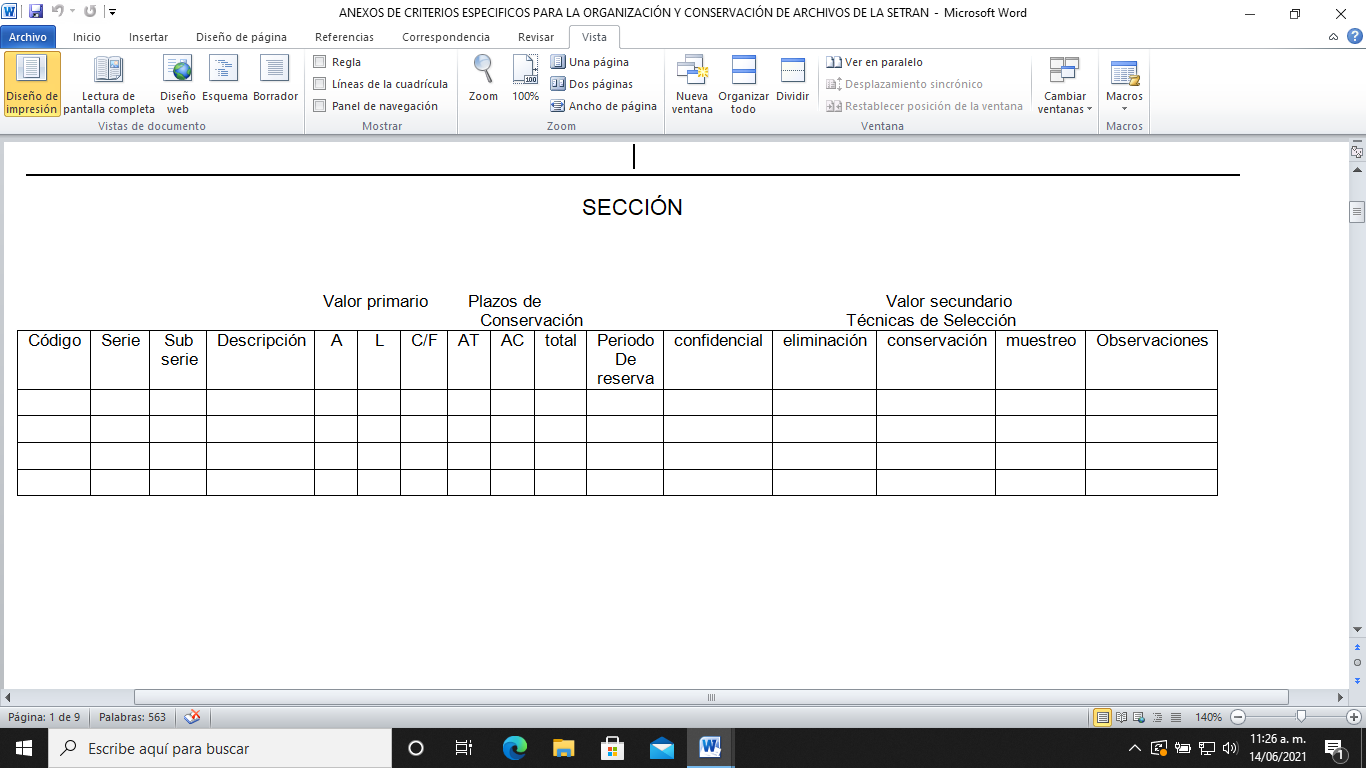 ANEXO 3FICHA TECNICA DE VALORACIÓN DOCUMENTALAREA DE IDENTIFICACIÓNUNIDAD ADMINISTRATIVA: (Dirección General, Dirección de área, departamento o equivalente)AREA DE CONTEXTO2.1. Función y atribución donde se sustenta la serie. Áreas de la SETRAN  relacionadas con la gestión y trámites de los asuntos a los que se refiere la serie.Fechas extremas de la serie (años de la serie en su conjunto):Breve descripción del contenido de la serie:(Resumen sobre los asuntos o temas que se manejan en la serie)Tipología Documental:(Descripción de la clase de documentos que contiene el expediente individual de la serie: ejemplos memos, oficios, circulares, facturas, otros)Condiciones de acceso a la información de la serie:Marca con X el tipo de información que contienen los expedientes de la serie, puede marcarse uno o los tres)Valores documentales de la serie.PrimariosMarcar con X el valor documental que corresponde a la serie (puede marcarse uno o hasta tres) e indicar el argumento, según sea el caso.La serie tiene valor histórico? (En caso de no contar con valor historio omitir el siguiente cuadro)SecundariosMarcar con X el valor documental que corresponde a la serie (puede marcarse uno o hasta tres).Vigencia documental de la serie.Indicar el plazo de conservación en cada archivoINTEGRANTES DEL GRUPO DE VALORACIÓNFecha de realización:  dd/mm/aaaaANEXO 4GUIA DE ARCHIVO DOCUMENTALGuía simple de archivos 2021Archivo en Trámite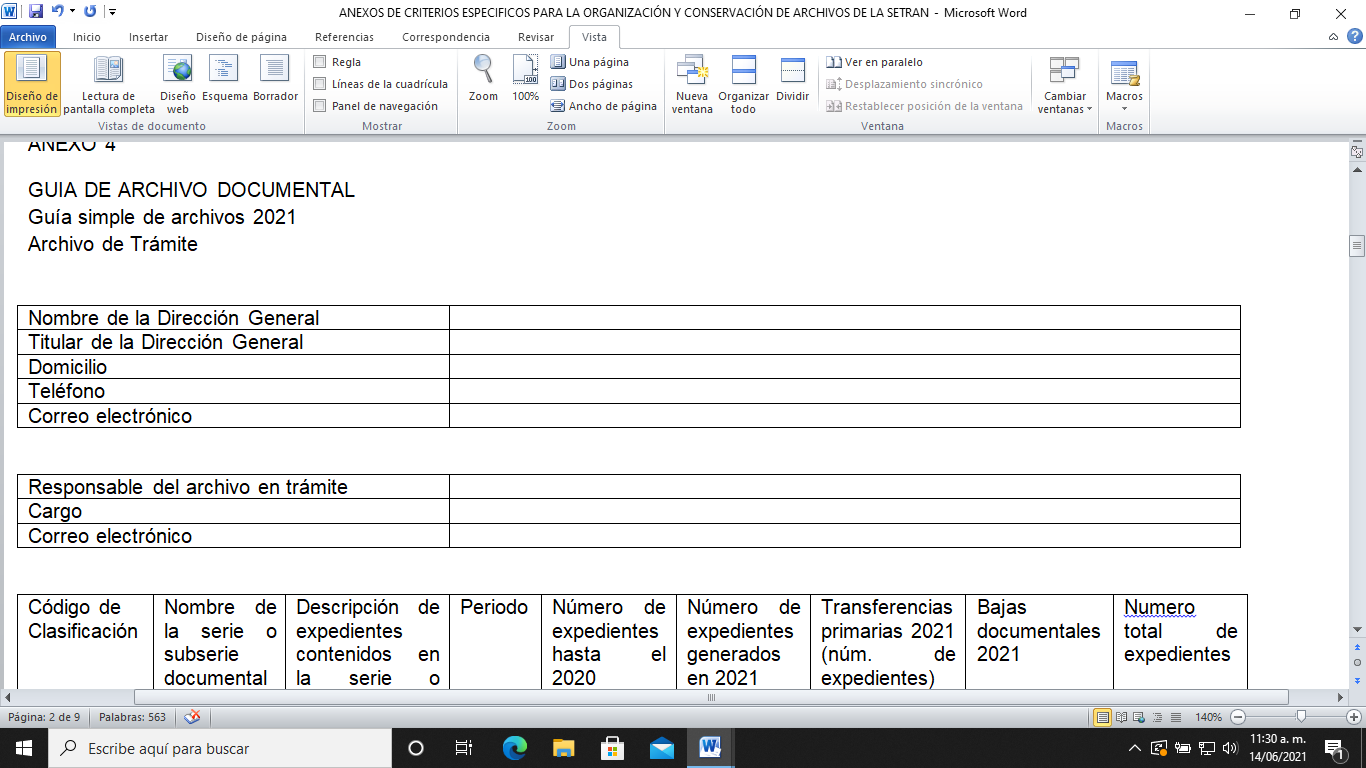 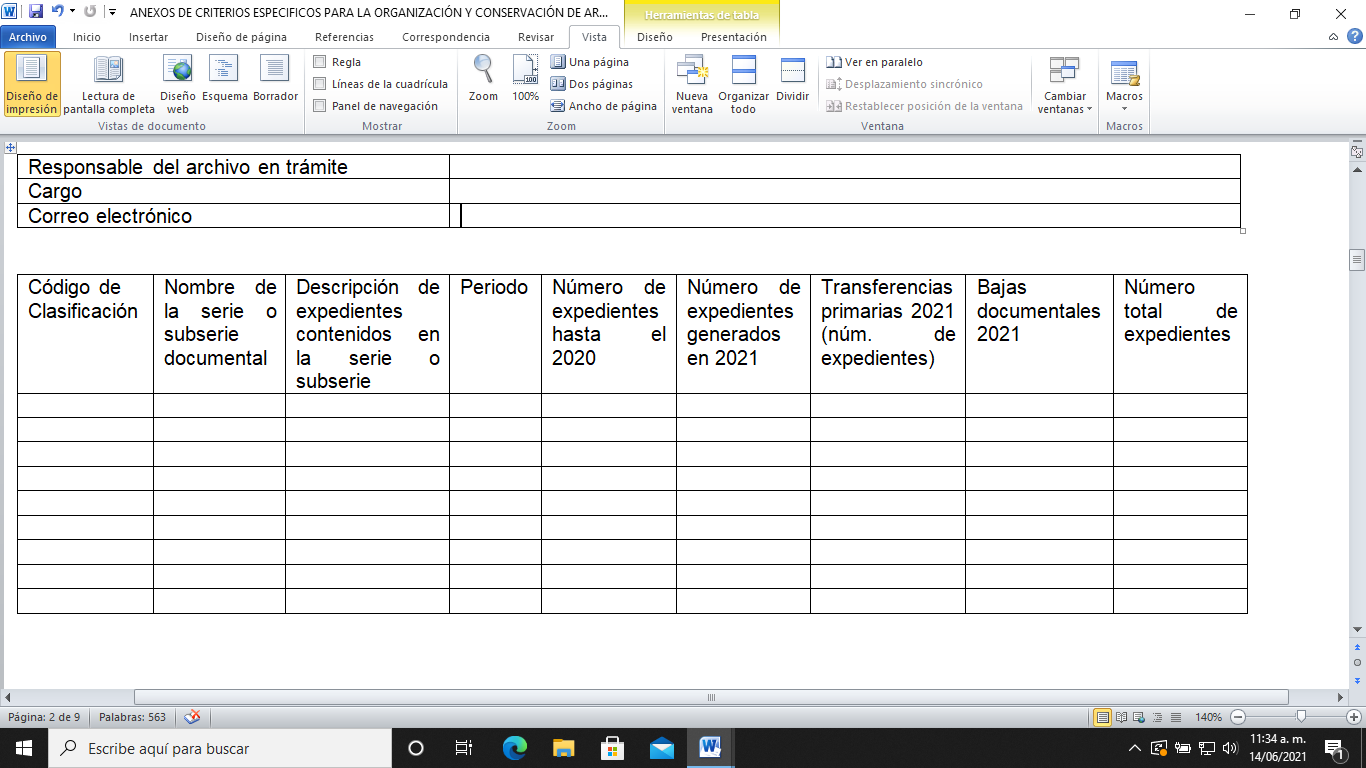 ANEXO 5INVENTARIO DOCUMENTAL FECHA:NÚMERO DE CAJA: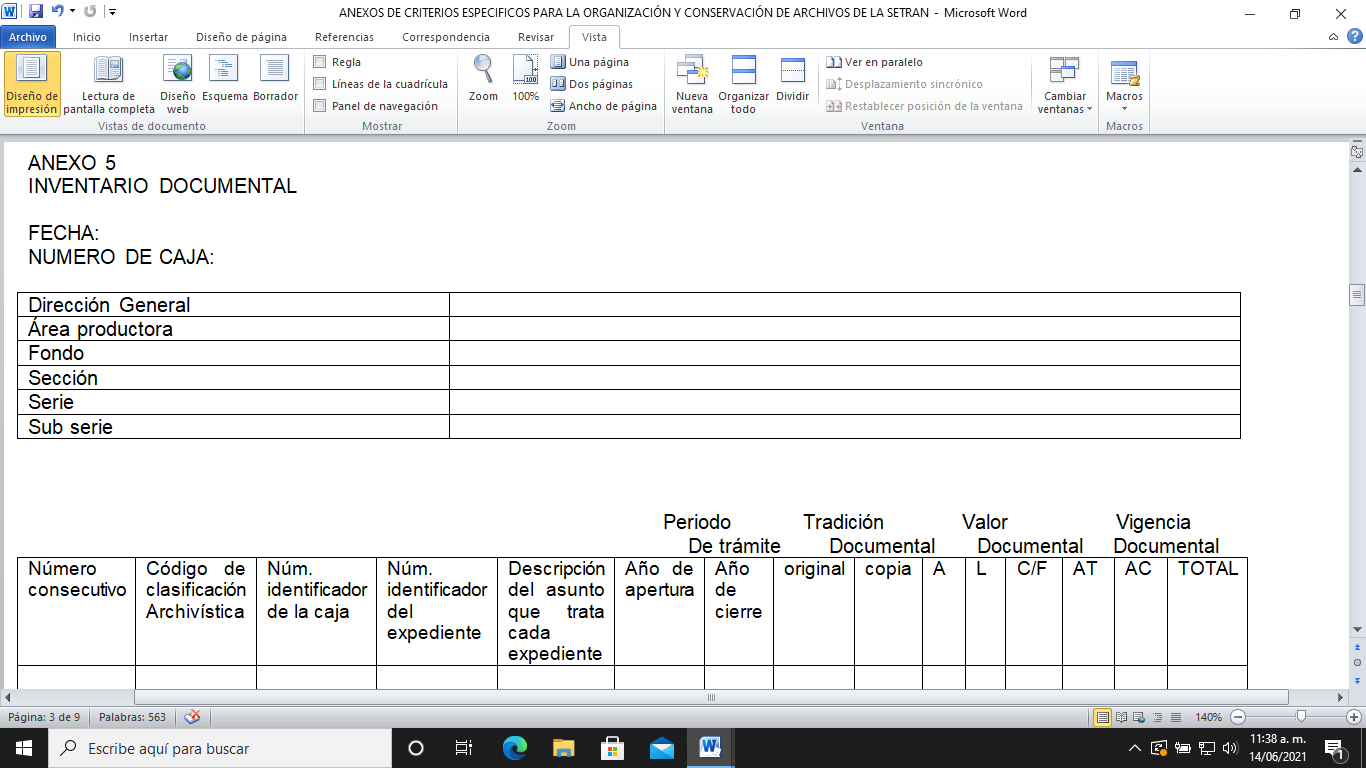 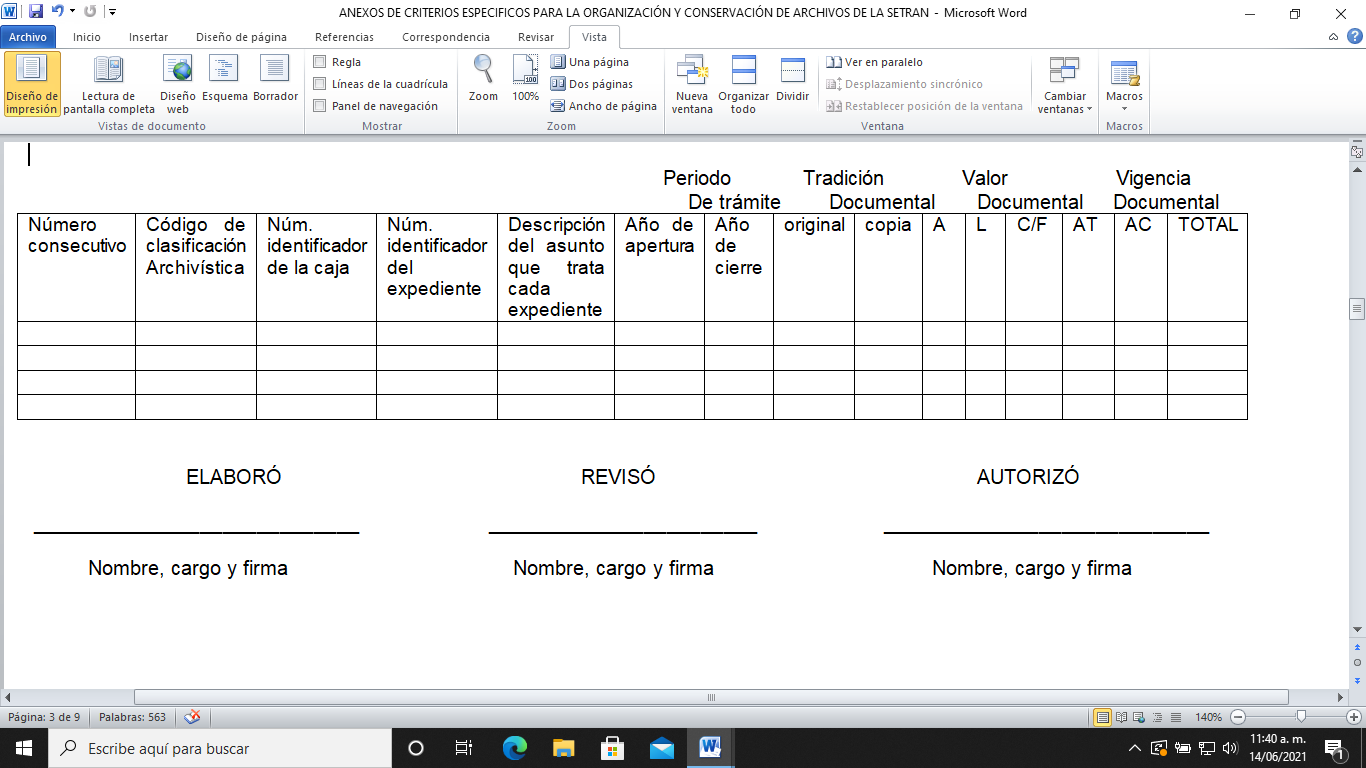 ANEXO 6CARATULA ÚNICA DE EXPEDIENTE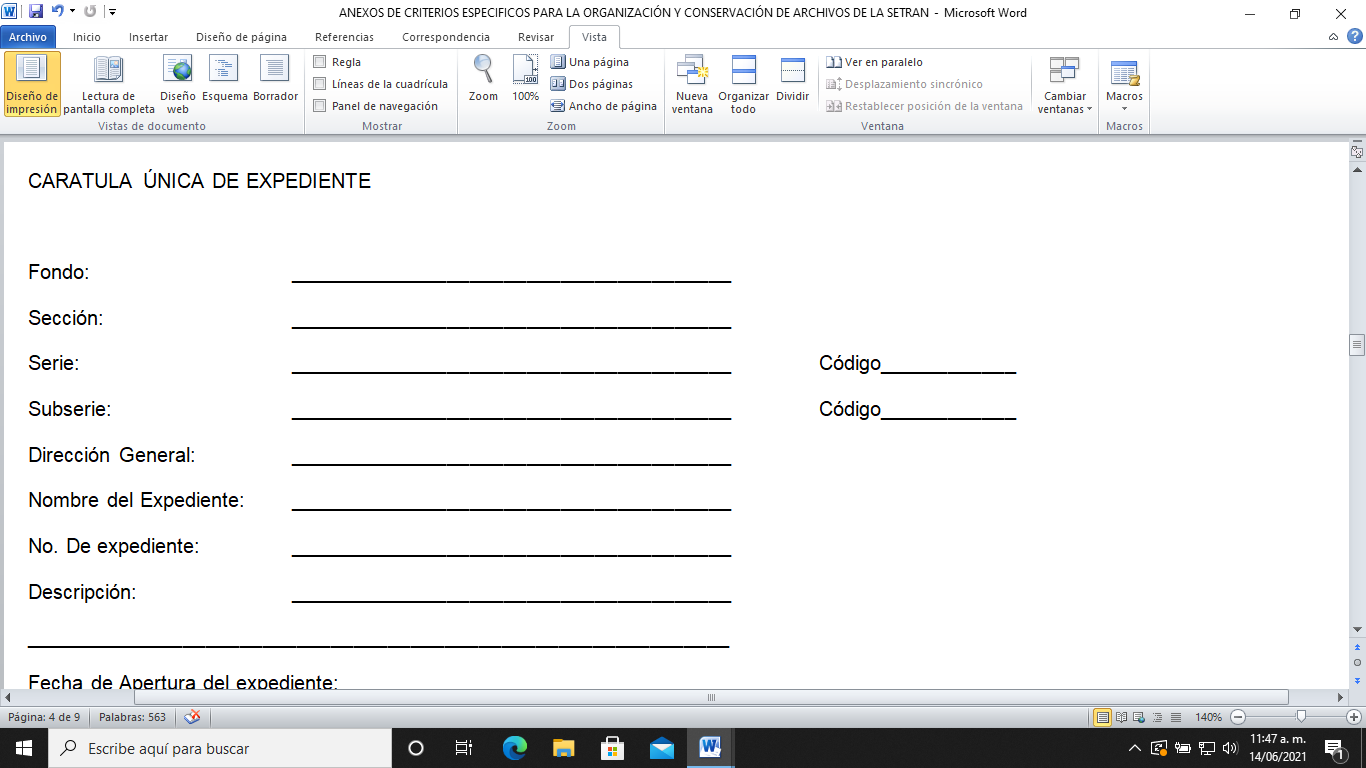 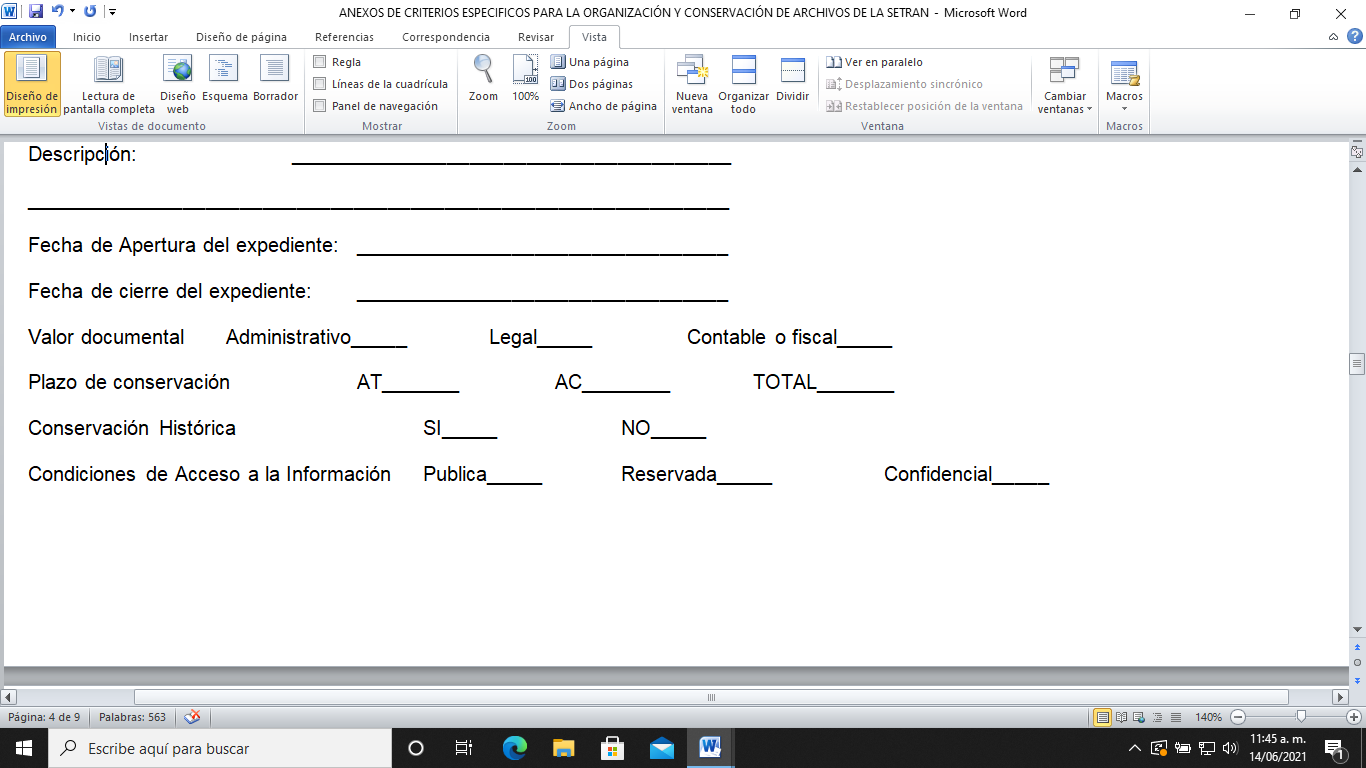 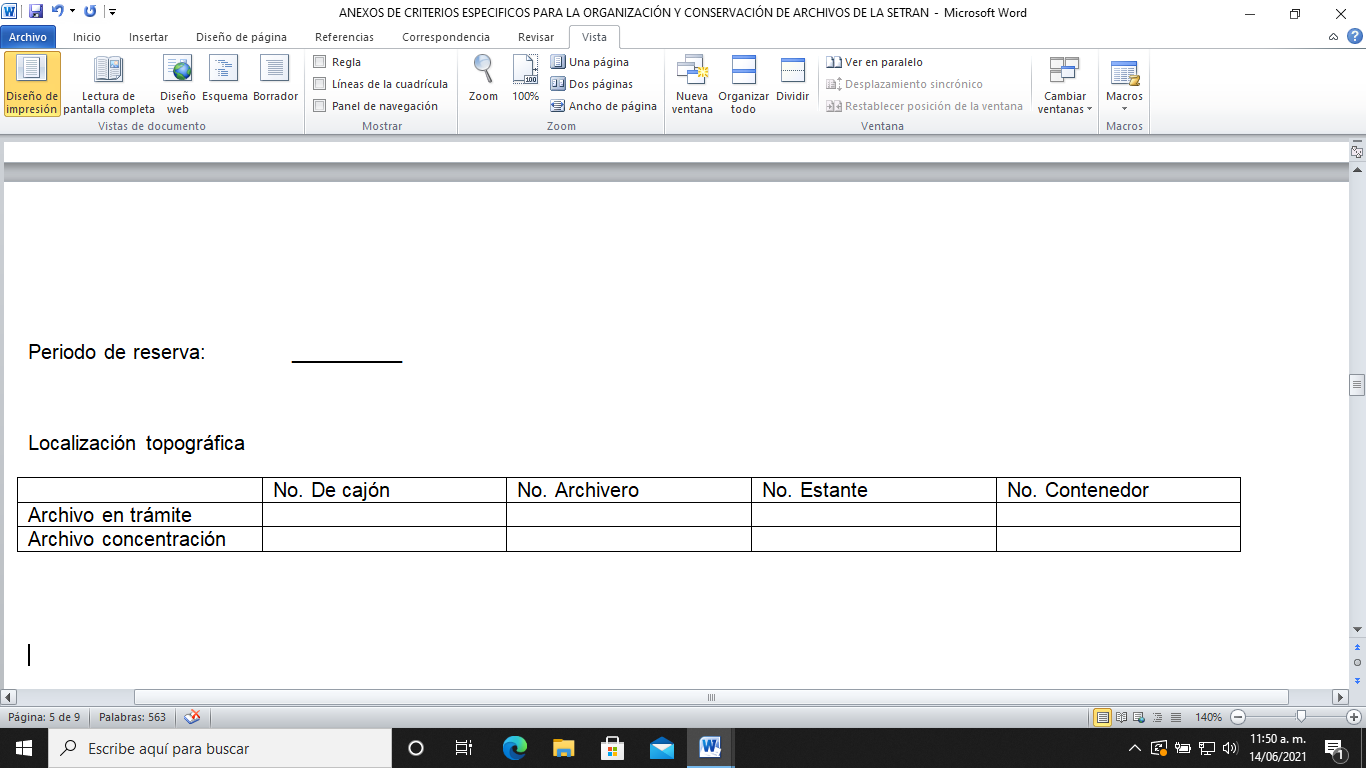 ANEXO 7FORMATO DE TRANSFERENCIA PRIMARIAUnidad administrativa:Área Responsable:Nombre del responsable del archivo del área:Fecha de recepción: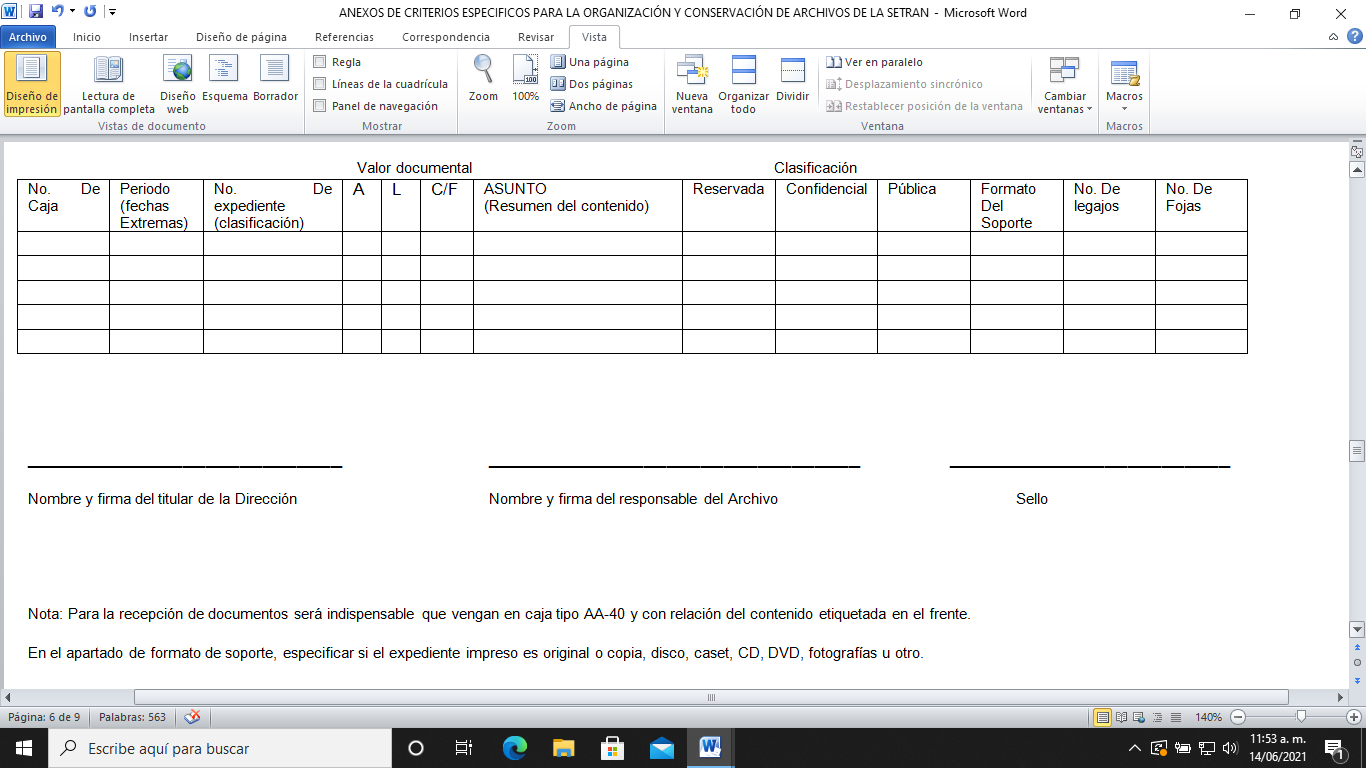 ANEXO 8 IDENTIFICADOR DE CAJA (INVENTARIO DE LOS EXPEDIENTES)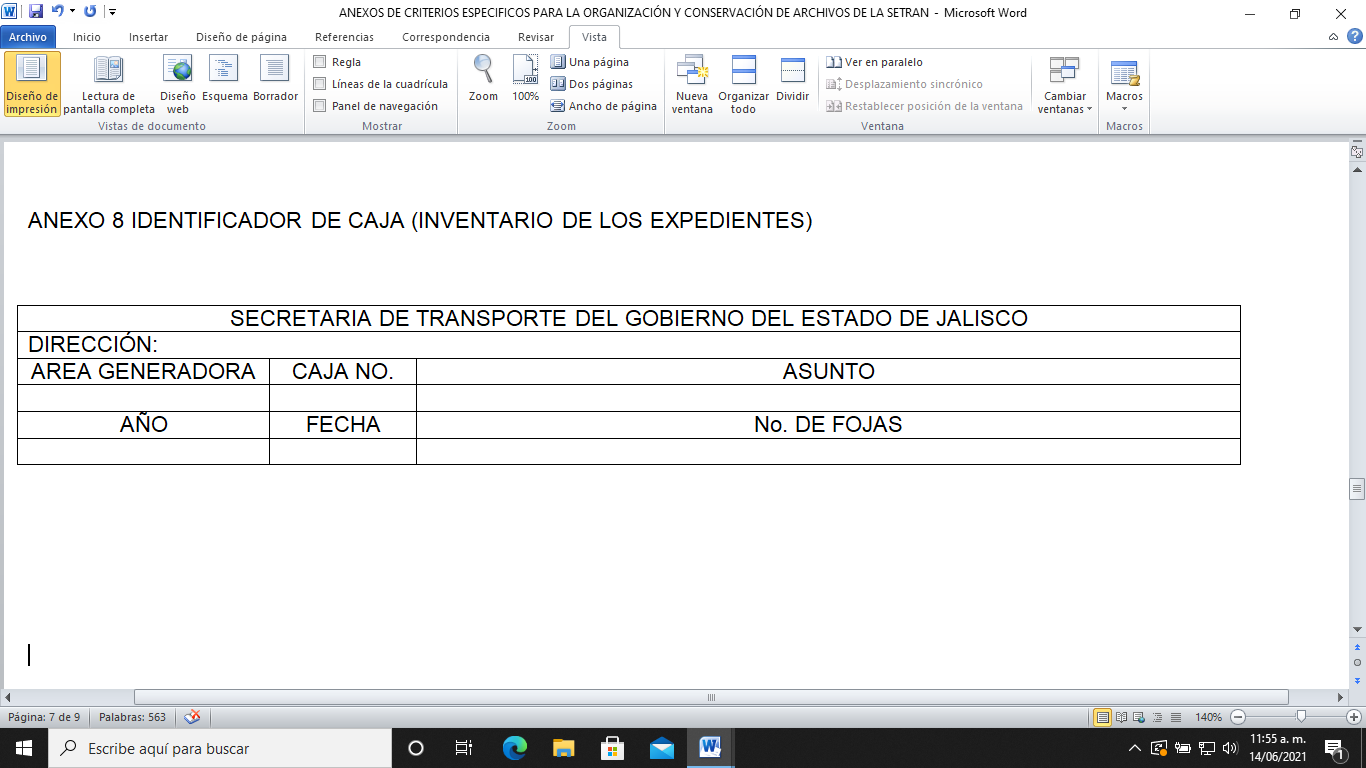 ANEXO 9 VALE DE PRESTAMO DE EXPEDIENTES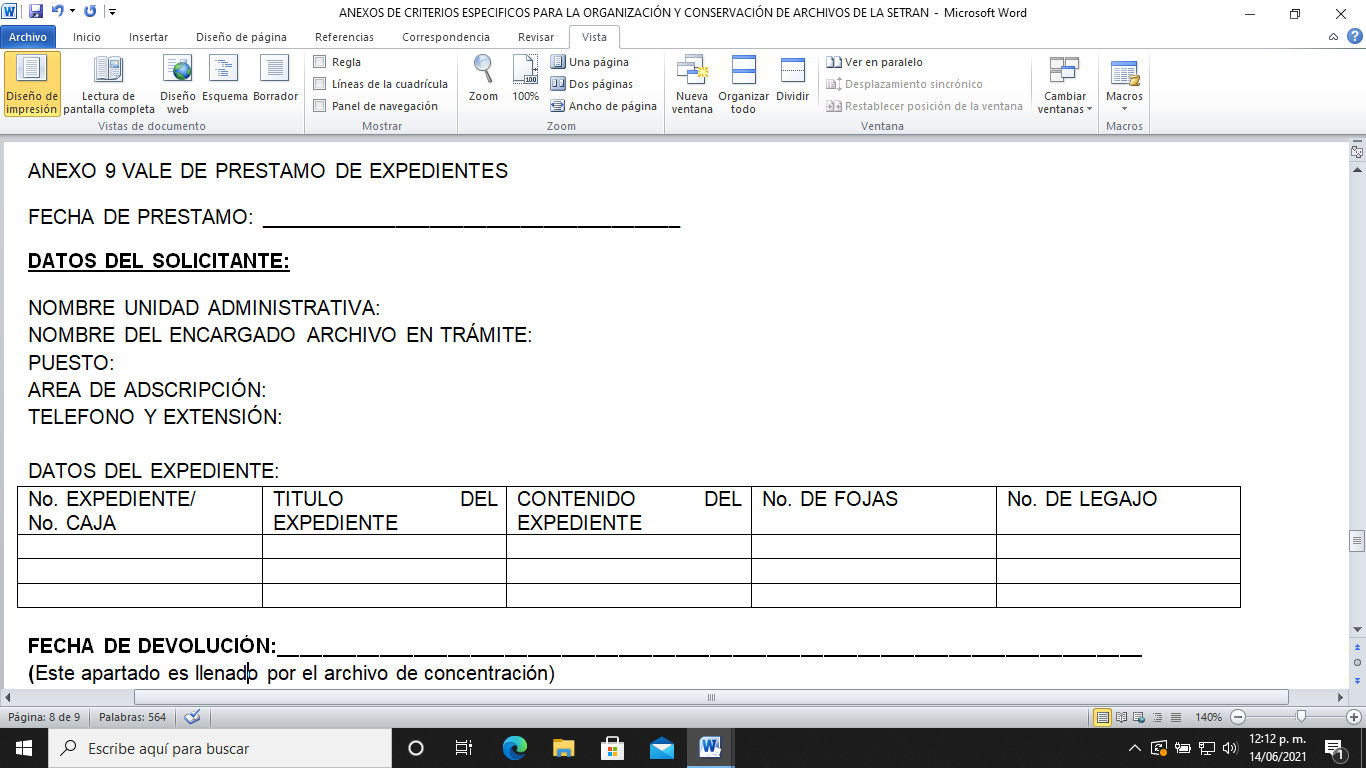 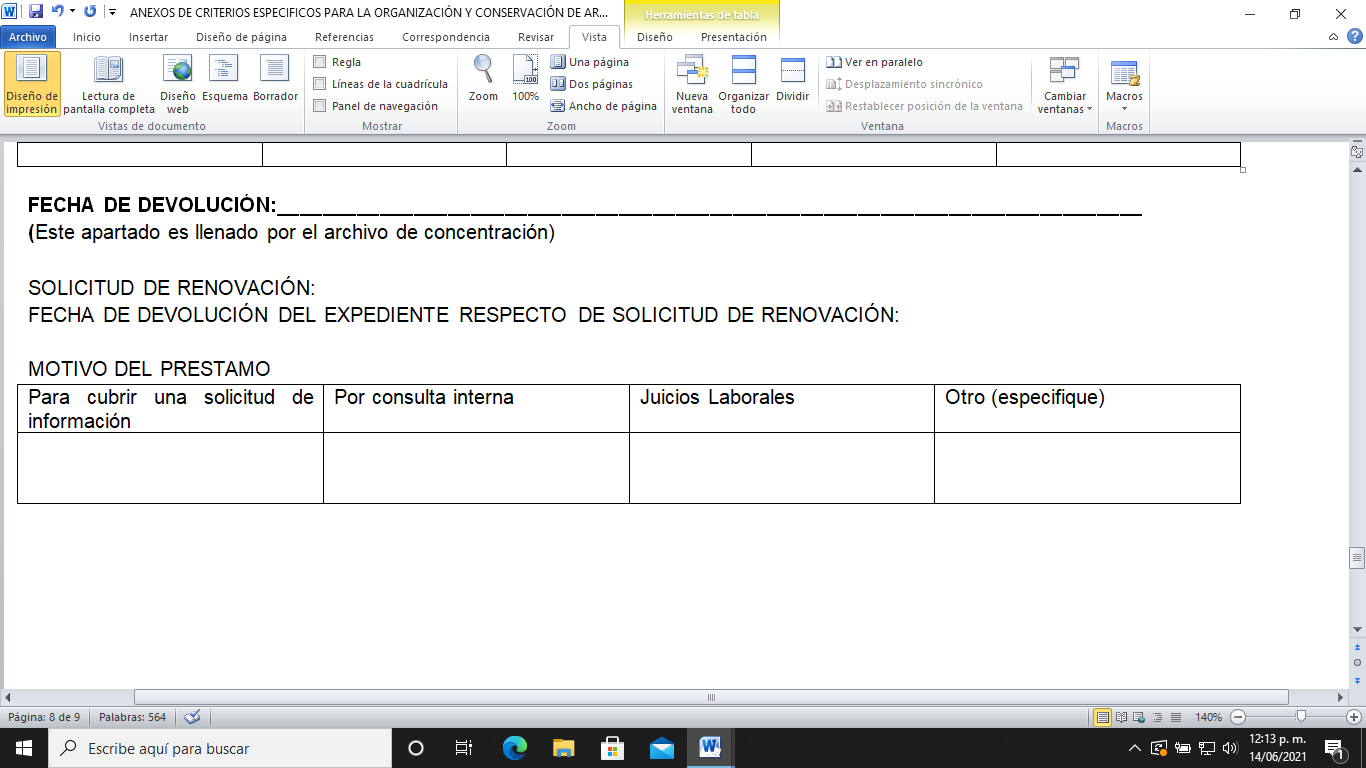 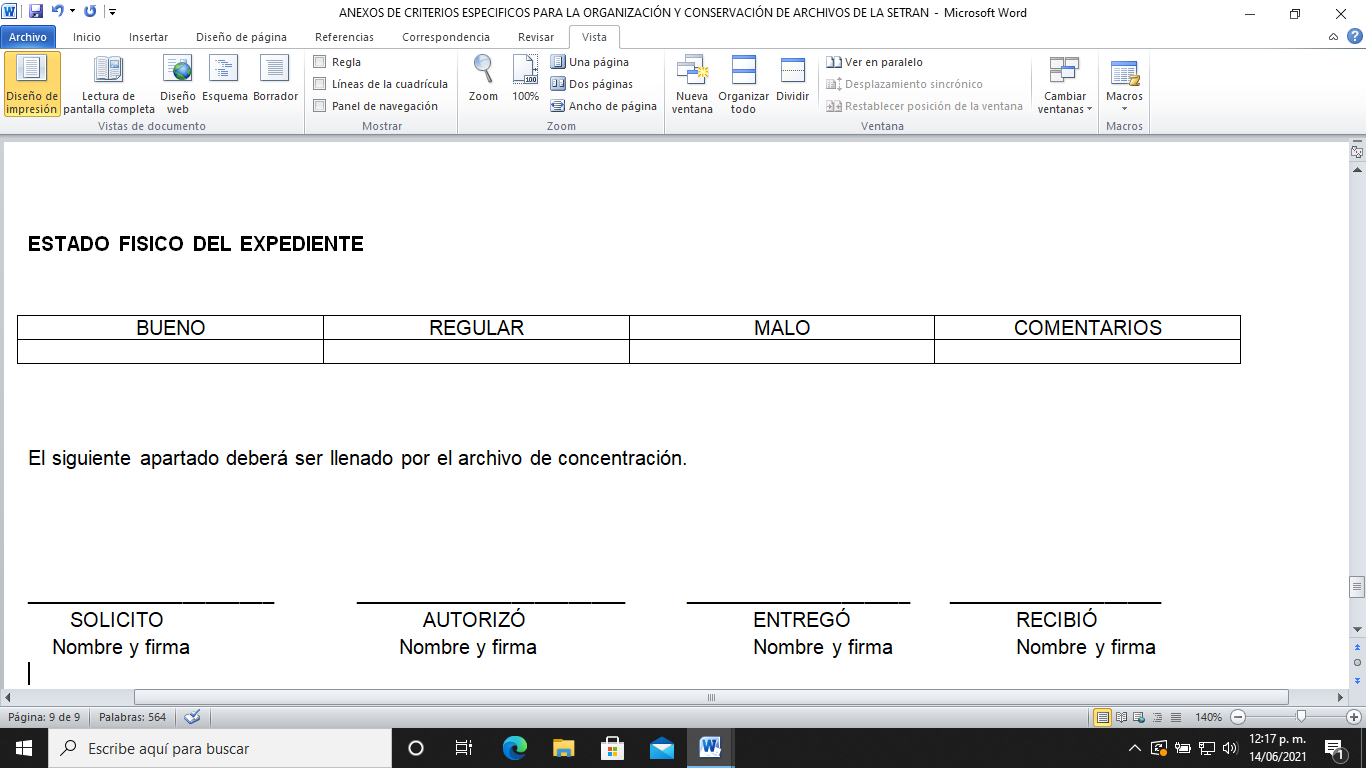 CódigoSubserie1.1Registro, seguimiento y Archivo de Peticiones1.2Seguimiento a Proyectos y Mesas de Trabajo1.3Módulos de Información1.4Diseño y elaboración de Papelería InstitucionalCódigoSubserie2.1Concesiones, Permisos y Autorizaciones de Servicio de Transporte Público2.1.1Concesiones de Transporte de Pasajeros2.1.2Concesiones de Taxi con sitio o radio taxi2.1.3Permisos de Transporte Especializado2.1.4Concesiones de Transporte de Carga2.1.5Concesiones de Transporte exclusivo de Turismo2.1.6Autorizaciones para prestar servicios de transporte de pasajeros bajo demanda mediante aplicaciones móviles2.1.7Autorizaciones temporales para la prestación del servicio público de transporte2.2Autorizaciones de Servicios Conexos2.2.1Autorizaciones para el funcionamiento de empresas de redes de transporte.2.3Subrogaciones de Transporte Público2.4Convocatorias de Transporte Público2.5Transmisión de Concesiones de Transporte Público2.6Prorroga o renovación de concesión2.7Dictámenes Técnicos sobre la prestación del servicio de transporte público2.8Modificación de Ruta, derrotero o ubicación de terminales o paradas.2.9Revista de unidades de transporte público2.10Autorizaciones para el establecimiento de matrices o bases de control de taxi 2.11Comité Técnico de Validación y Tarifas2.12Verificación y seguimiento de Quejas al Transporte Público en todas sus modalidades2.15Autorización de Publicidad en el Transporte Público2.14Registro Estatal de Movilidad y Transporte2.14.1Registro de Concesiones, Permisos, Autorizaciones y Contratos de Subrogación de Transporte Público2.14.2Inscripción de Licencias o permisos para conducir u operar vehículos que expida la SETRAN2.14.3Inscripción de Conductores de Transporte Público en todas sus modalidades.2.14.4Inscripciones de licencias, gafetes de identificación y contratos que permitirán a los conductores, choferes y operadores de vehículos, acreditar su antigüedad como trabajadores del servicio público de transporte2.14.5Inscripción de resoluciones judiciales o administrativas que reconozcan, creen, modifiquen o extingan derechos en relación con la titularidad y los derechos derivados de las concesiones, permisos y autorizaciones. 2.14.6Inscripciones de actos referidos con el otorgamiento de garantía de los derechos derivados de concesiones, permisos o autorizaciones de transporte público.2.14.7Registro de actos autorizados conforme a las disposiciones de esta ley, para trasmitir la titularidad de las concesiones;2.14.8Lista de sucesión respecto a la adjudicación de derechos de la concesión.2.14.9Registro de documentos relativos a las asociaciones de concesionarios2.14.10Inscripción de Unidades pertenecientes a empresas cuya actividad sea específicamente el arrendamiento de vehículos2.14.11Registro de Cédulas de notificación de infracción y la demás información relevante, relacionada con la administración del servicio público de transporte. 2.14.12Registro de Autorizaciones para la operación de empresas de redes de transporte, sus aplicaciones móviles y páginas de internet2.14.13Registro de unidad vehicular que preste el servicio de transporte de pasajeros bajo demanda mediante aplicaciones móviles, así como su autorización correspondiente2.14.14Registro del representante de los sitios o matrices de control del servicio de taxi, radiotaxi; así como del representante legal de las empresas de redes de transporte2.14.15Registro de placas y holograma de seguridad de servicio de transporte público y de transporte de pasajeros bajo demanda mediante aplicaciones móviles2.14.16Registro de renovación de autorización para operar como empresas de redes de transporte2.14.17Registro del contrato de adhesión bajo el cual prestan sus servicios las empresas de redes de transporte2.14.18Registro e inscripción de cursos de capacitación dirigidos a conductores del transporte de pasajeros bajo demanda mediante aplicaciones móviles2.14.19Certificación de licencia de conducir en cualquiera de sus modalidadesCódigosubserie3.1Autorización para operar el Servicio de Transporte Escolar3.2Coordinación para la implementación de Programas o Proyectos de mejora de Transporte Escolar3.3Entrega de Unidades de Transporte Escolar3.4Capacitaciones Patrulla EscolarCódigoSubserie4.1Supervisión e Inspección al Transporte Público4.1.1Inspección a los prestadores del servicio de transporte público en todas sus modalidades para verificar el cumplimiento a la normatividad de la materia4.1.2Supervisión e inspección a unidades de transporte público en todas sus modalidades4.1.3Inspección de bienes muebles e inmuebles afectos al servicio de transporte público en todas sus modalidades4.2Vigilancia de indicadores de calidad4.3Atención de quejas y denuncias ciudadanas respecto a la prestación del servicio de transporte público4.4Coordinación con el escuadrón de la Policía Vial comisionado a SETRAN par efecto de Supervisión de Transporte Público4.5Coordinación con el Ministerio Público para la prevención, averiguación y esclarecimiento de delitos, así como en su caso el cumplimiento de las sanciones que se determinen4.6Planes y Programas con perspectiva de generoCódigosubserie5.1Certificaciones5.2Bloqueo y desbloqueo de placas y licencias de conducir por mandato judicial5.3Disposiciones en materia de asuntos jurídicos5.4Asistencia, consulta, asesorías y opiniones jurídicas5.5Convenios y/o contratos administrativos5.6Dictámenes e Informes a autoridad judicial5.7Iniciativas de Ley, decretos, normas, reglamentos o acuerdos de carácter general5.8Juicios contra la Dependencia5.9Juicios instaurados por la Dependencia5.10Amparos5.11Procedimientos de Responsabilidad Laboral5.12Derechos Humanos5.13Recursos de Inconformidad5.14Queja Administrativa por accidente vial5.15Perito itinerante por accidente vial5.15.1Aplicación de pruebas de Alcoholimetría en accidente vial5.16Libertad de Vehículos5.17Denuncias5.17.1Cobro por daño a semáforos5.18Suspensión o cancelación de licencias de conducir en cualquiera de sus modalidades5.19Extinción  o revocación de concesiones, permisos, autorizaciones o contratos de subrogación para la prestación del servicio de transporte público en cualquiera de sus modalidades 5.20Regularización de permisos o concesiones5.21Atención en accidentes de Transporte Público5.22Procedimiento de Responsabilidad Patrimonial5.23Transparencia y Acceso a la Información 5.23.1Programas y Proyectos en materia de transparencia5.23.2Solicitudes de acceso a la información5.23.3Comité de Transparencia5.23.4Portal de Transparencia5.23.5Clasificación de Información reservada5.23.6Clasificación de información Confidencial5.23.7Sistema de Datos personales5.23.8Rectificación de datos confidencialesCódigo6.1Programas de información, documentación y desarrollo de proyectos en materia de seguridad vial6.1.1Programas, Campañas masivas, cursos de educación y seguridad vial.6.1.2Programas de capacitación en materia de Movilidad y Transporte6.2Investigación, procesamiento y difusión en materia de seguridad vial6.3Acervo de información y documentos de acciones de investigación de cultura y seguridad vial6.4Capacitación vial a conductores de Transporte Público y conductores particulares6.5Cursos de educación vial6.6Cursos de sensibilización, concientización y prevención de accidentes viales por causa de la ingesta de alcohol o el influjo de estupefacientes o psicotrópicos6.7Centros de capacitación acreditados para capacitar en seguridad vial6.8Licencias de conducir vehículos en todas sus modalidades6.9Permiso de conducir vehículos para mayores de 16 años y menores de 18 años6.10Acervo integral de información y documentación de las licencias de conducir vehículos en la base de datos6.11Permisos para circular en la vía pública6.12Servicios de Movilidad en las Delegaciones Foráneas6.13Auditoría e Inspecciones de seguridad vialCódigo Sección (sc) Serie (se) y  subserie (ss)7.1Expedientes de Recursos humanos7.1.1Disposiciones en materia de recursos humanos7.1.2Expediente único de personal7.1.3Control de asistencia (vacaciones, descansos, licencias, incapacidades, etc.)7.1.4Nominas7.1.5Servicios sociales, culturales y de seguridad e higiene en el trabajo7.1.6Capacitación continua y de desarrollo de personal7.1.7Escalafón Administrativo7.1.8Suspensión de servidores públicos7.1.9Baja de Personal (renuncia, defunción, termino de nombramiento o cese)7.1.10Expedientes de Prestadores de servicio social y practicas profesionales7.2Planeación, programación, presupuestación y seguimiento de procesos institucionales7.2.1Proyecto de Presupuesto Anual7.2.2Presupuesto y validación de compras7.2.3Fondo revolvente7.2.4Registro contable de movimientos financieros7.2.5Reembolso de gasto ejercido7.2.6Disposiciones de Activo fijo7.2.7Viáticos de servidores públicos7.2.8Recepción, registro y control de bienes muebles7.2.9Recepción, registro y control de bienes inmuebles7.2.10Control de parque vehicular7.2.11Control de combustible7.2.12Conservación y mantenimiento de la infraestructura física7.2.13Adquisiciones y solicitudes de aprovisionamiento7.3Evaluación y mejora de políticas y programas públicos7.3.1Programas y proyectos en materia de información y evaluación 7.3.2Indicadores de desarrollo7.3.3Manuales administrativos7.3.4Informe de Labores7.3.5Evaluación de programas de acción7.4Red y telecomunicaciones7.4.1Programas y proyectos en materia de red y telecomunicaciones7.4.2Seguridad de informática7.4.2Desarrollo de sistemas de información7.4.3Automatización de procesos7.4.4Soporte técnico y mantenimiento de equipo de cómputo y comunicaciones.7.5Administración de las instalaciones del área de la Antigua Estación Central de Autotransporte.7.5.1Registro de autobús por medio de la tarjeta de circulación del permisionario que presta el servicio en la Antigua Central Camionera.CódigoSub serie8.1Verificación de Declaraciones Patrimoniales8.2Auditorias y Visitas de Verificación e Inspección8.3Investigaciones de Presunta responsabilidad de faltas administrativas8.4Informes de Presunta Responsabilidad administrativa8.5Procedimientos de Responsabilidad Administrativa8.6Registro de Servidores Públicos Sancionados8.7Entregas-RecepciónCódigo NombreSecciónSerieSub serie(Se establecerá brevemente la función con base en la normatividad aplicable: ley orgánica,  reglamento interior, manual de organización o programa, otros).inicioFinInformación libre accesoInformación ReservadaInformación ConfidencialAdministrativo. Criterio o justificación administrativa por el cual debe conservarse la documentación.Legal.Disposición legal, artículo, fracción o párrafo donde se señala el tiempo o hecho que determina el plazo de conservación o vigencia documental.Fiscal o contable Normatividad  técnica o disposición legal, artículo, fracción o párrafo donde se señala el tiempo o hecho que determina el plazo de conservación o vigencia documental.siNoInformativoEvidencialTestimonialAñosArchivo de TrámiteArchivo de ConcentraciónTotalNombreDependencia